Progress Builds and the Assessment SystemParticipant Pages to Accompany the Part 1 VideoOpen the Progress Build document.  Complete this graphic organizer to internalize the ideas and reflect on how the levels are connected.Fill in PB levels with visual representations and text that will help you remember key ideas at each level.What new learning occurs between each level? Add that to the bubble.How does a level 4 understanding help students answer the Unit Question and figure out the Unit Phenomenon?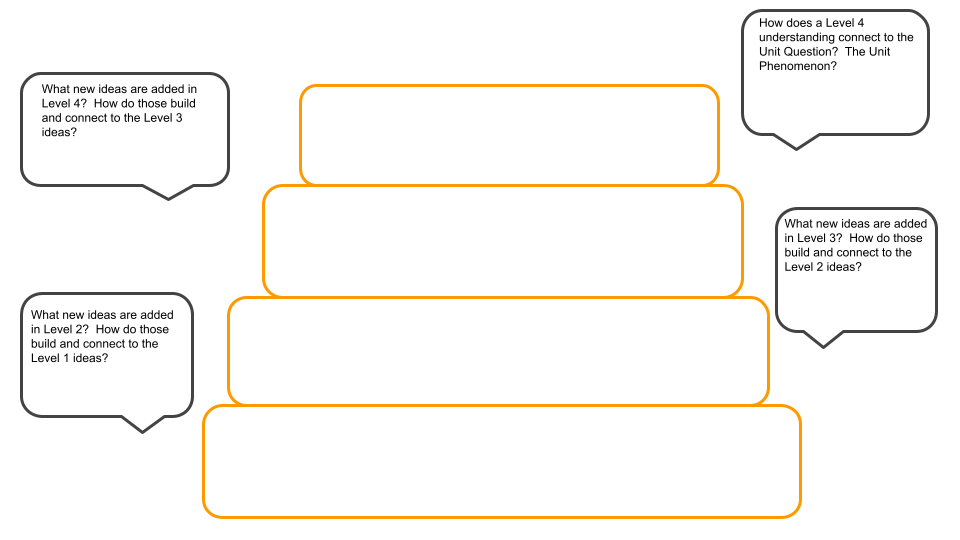 Notes on the Progress Build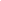 Critical Juncture Assessments - Video Part 2On The Fly Assessments leading up to Critical Juncture 1On The Fly Assessments leading up to Critical Juncture 2On The Fly Assessments leading up to Critical Juncture 3On The Fly Assessments leading up to Critical Juncture 4Chapter Self Assessments (Optional)Where is it located?Assess what understanding?What do students do in this assessment?Tailor instruction in what way?Where is it located?Look for?Now what?Where is it located?Look for?Now what?Where is it located?Look for?Now what?Where is it located?Look for?Now What?Where is it located?What is it reflecting upon?